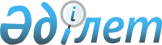 Курчатов қаласының 2019-2021 жылдарға арналған бюджеті туралы
					
			Күшін жойған
			
			
		
					Шығыс Қазақстан облысы Курчатов қалалық мәслихатының 2018 жылғы 26 желтоқсандағы № 27/206-VI шешімі. Шығыс Қазақстан облысы Әділет департаментінің Курчатов қалалық Әділет басқармасында 2019 жылғы 8 қаңтардағы № 5-3-135 болып тіркелді. Күші жойылды - Шығыс Қазақстан облысы Курчатов қалалық мәслихатының 2020 жылғы 6 қаңтардағы № 37/293-VI шешімімен
      Ескерту. Күші жойылды - Шығыс Қазақстан облысы Курчатов қалалық мәслихатының 06.01.2020 № 37/293-VI шешімімен (01.01.2020 бастап қолданысқа енгізіледі).

      ЗҚАИ-ның ескертпесі.

      Құжаттың мәтінінде түпнұсқаның пунктуациясы мен орфографиясы сақталған.
      Қазақстан Республикасының 2008 жылғы 4 желтоқсандағы Бюджет кодексінің 73, 75 - баптарына, "Қазақстан Республикасындағы жергілікті мемлекеттік басқару және өзін – өзі басқару туралы" 2001 жылғы 23 қаңтардағы Қазақстан Республикасы Заңының 6 - бабы 1- тармағы 1) тармақшасына, "2019-2021 жылдарға арналған облыстық бюджет туралы" Шығыс Қазақстан облыстық мәслихатының 2018 жылғы 13 желтоқсандағы № 25/280-VІ (нормативтік құқықтық актілерді мемлекеттік тіркеу Тізілімінде 5704 нөмірімен тіркелген) шешіміне сәйкес Курчатов қалалық мәслихаты ШЕШІМ ҚАБЫЛДАДЫ:
      1. Курчатов қалалық мәслихатының 2018 жылғы 26 желтоқсандағы № 27/206-VI "Курчатов қаласының 2019 – 2021 жылдарға арналған бюджеті туралы" (нормативтік құқықтық актілерді мемлекеттік тіркеу Тізілімінде 5-3-135 нөмірімен тіркелген, 2019 жылғы 16 қаңтарда Қазақстан Республикасы нормативтік құқықтық актілерінің электрондық түрдегі Эталондық бақылау банкінде жарияланған) шешіміне мынадай өзгерістер енгізілсін:
      1-тармақ келесі редакцияда жазылсын:
      "1. Курчатов қаласының 2019-2021 жылдарға арналған бюджеті тиісінше 1, 2, 3 қосымшаларға сәйкес, соның ішінде 2019 жылға мынадай көлемдерде бекітілсін: 
      1) кірістер – 3 950 112,5 мың теңге:
      салықтық түсімдер – 1 118 170,0 мың теңге;
      салықтық емес түсімдер – 13 962,0 мың теңге;
      негізгі капиталды сатудан түсетін түсімдер – 3 019,0 мың теңге;
      трансферттер түсімі – 2 814 961,5 мың теңге;
      2) шығындар – 4 018 417,9 мың теңге;
      3) таза бюджеттік кредиттеу – - 30 000,0 мың теңге:
      бюджеттік кредиттер – 0,0 мың теңге;
      бюджеттік кредиттерді өтеу – 30 000,0 мың теңге;
      4) қаржы активтерімен операциялар бойынша сальдо – 0,0 мың теңге:
      қаржы активтерін сатып алу – 0,0 мың теңге;
      мемлекеттің қаржы активтерін сатудан түсетін түсімдер – 0,0 мың теңге;
      5) бюджет тапшылығы (профициті) – - 38 305,4 мың теңге;
      6) бюджет тапшылығын қаржыландыру (профицитін пайдалану) – 38 305,4 мың теңге:
      қарыздар түсімі – 0,0 мың теңге;
      қарыздарды өтеу – 30 000,0 мың теңге;
      бюджет қаражатының пайдаланылатын қалдықтары – 68 305,4 мың теңге.
      Ескерту. 1-тармақ жаңа редакцияда - Шығыс Қазақстан облысы Курчатов қалалық мәслихатының 25.11.2019 № 36/280-VI шешімімен (01.01.2019 бастап қолданысқа енгізіледі).


      2. Қала бюджетіне "2019-2021 жылдарға арналған облыстық бюджет туралы" Шығыс Қазақстан облыстық мәслихатының 2018 жылғы 13 желтоқсандағы № 25/280-VІ (нормативтік құқықтық актілерді мемлекеттік тіркеу Тізілімінде 5704 нөмірімен тіркелген) шешімімен белгіленген әлеуметтік салық, төлем көзінен салық салынатын табыстардан жеке табыс салығы бойынша кірістерді бөлу нормативі 2019 жылға 100 пайыз мөлшерінде орындауға қабылдансын.
      3. 2019 жылға арналған қалалық бюджетте облыстық бюджеттен берілетін субвенциялар көлемі 417 758, 0 мың теңге сомасында қарастырылсын. 
      4. Қаланың жергілікті атқарушы органының 2019 жылға арналған резерві 21 808,0 мың теңге сомасында бекітілсін.
      5. 2019 жылға арналған қалалық бюджетті орындау барысында секвестрлеуге жатпайтын, жергілікті бюджеттік бағдарламалар тізбесі 4 - қосымшаға сәйкес ескерілсін.
      6. 2019 жылға арналған қалалық бюджетте облыстық бюджеттен берілетін ағымдағы нысаналы трансферттер 360 223,5 мың теңге сомасында қарастырылсын.
      Ескерту. 6-тармақ жаңа редакцияда - Шығыс Қазақстан облысы Курчатов қалалық мәслихатының 25.11.2019 № 36/280-VI шешімімен (01.01.2019 бастап қолданысқа енгізіледі).


      7. 2019 жылға арналған қалалық бюджетте облыстық бюджеттен дамытуға нысаналы трансферттер 76 877,0 мың теңге сомасында қарастырылсын.
      Ескерту. 7-тармақ жаңа редакцияда - Шығыс Қазақстан облысы Курчатов қалалық мәслихатының 23.09.2019 № 35/268-VI шешімімен (01.01.2019 бастап қолданысқа енгізіледі).


      8. 2019 жылға арналған қалалық бюджетте республикалық бюджеттен берілетін ағымдағы нысаналы трансферттер 271 439,0 мың теңге, соның ішінде Қазақстан Республикасының Ұлттық қорынан нысаналы трансферттер есебінен – 63 871,0 мың теңге сомасында қарастырылсын.
      Ескерту. 8-тармақ жаңа редакцияда - Шығыс Қазақстан облысы Курчатов қалалық мәслихатының 25.11.2019 № 36/280-VI шешімімен (01.01.2019 бастап қолданысқа енгізіледі).


      9. 2019 жылға арналған қалалық бюджетте республикалық бюджеттен дамытуға нысаналы трансферттер 1 688 664,0 мың теңге сомасында қарастырылсын.
      Ескерту. 9-тармақ жаңа редакцияда - Шығыс Қазақстан облысы Курчатов қалалық мәслихатының 23.09.2019 № 35/268-VI шешімімен (01.01.2019 бастап қолданысқа енгізіледі).


      10. 5 – қосымшаға сәйкес Курчатов қалалық мәслихатының кейбір шешімдерінің күші жойылды деп танылсын.
      11. Осы шешім 2019 жылғы 1 қаңтардан бастап қолданысқа енгізіледі. Курчатов қаласының 2019 жылға арналған бюджеті
      Ескерту. 1-қосымша жаңа редакцияда - Шығыс Қазақстан облысы Курчатов қалалық мәслихатының 25.11.2019 № 36/280-VI шешімімен (01.01.2019 бастап қолданысқа енгізіледі). Курчатов қаласының 2020 жылға арналған бюджеті Курчатов қаласының 2021 жылға арналған бюджеті 2019 жылға арналған қалалық бюджетті орындау барысында секвестрлеуге жатпайтын, жергілікті бюджеттік бағдарламалар тізбесі Курчатов қалалық мәслихатының күші жойылған кейбір шешімдерінің тізбесі
      1. Курчатов қалалық мәслихатының 2017 жылғы 25 желтоқсандағы № 18/130-VI "Курчатов қаласының 2018 – 2020 жылдарға арналған бюджеті туралы" шешімі, нормативтік құқықтық актілерді мемлекеттік тіркеу Тізілімінде 5363 нөмірімен тіркелген, 2018 жылғы 3 қаңтарда Қазақстан Республикасы нормативтік құқықтық актілерінің электрондық түрдегі Эталондық бақылау банкінде, 2018 жылғы 4 қаңтарда № 1 "7 дней" газетінде жарияланған.
      2. Курчатов қалалық мәслихатының 2018 жылғы 13 наурыздағы № 19/143-VI "Курчатов қаласының 2018 – 2020 жылдарға арналған бюджеті туралы" Курчатов қалалық мәслихатының 2017 жылғы 25 желтоқсандағы № 18/130-VI шешіміне өзгерістер енгізу туралы" шешімі, нормативтік құқықтық актілерді мемлекеттік тіркеу Тізілімінде 5546 нөмірімен тіркелген, 2018 жылғы 29 наурызда Қазақстан Республикасы нормативтік құқықтық актілерінің электрондық түрдегі Эталондық бақылау банкінде, 2018 жылғы 11 сәуірде № 43 "Мой край" газетінде жарияланған.
      3. Курчатов қалалық мәслихатының 2018 жылғы 4 мамырдағы № 20/151-VI "Курчатов қаласының 2018 – 2020 жылдарға арналған бюджеті туралы" Курчатов қалалық мәслихатының 2017 жылғы 25 желтоқсандағы № 18/130-VI шешіміне өзгерістер енгізу туралы" шешімі, нормативтік құқықтық актілерді мемлекеттік тіркеу Тізілімінде 5-3-120 нөмірімен тіркелген, 2018 жылғы 24 мамырда Қазақстан Республикасы нормативтік құқықтық актілерінің электрондық түрдегі Эталондық бақылау банкінде, 2018 жылғы 23 мамырда № 61 "Мой край" газетінде жарияланған.
      4. Курчатов қалалық мәслихатының 2018 жылғы 20 маусымдағы № 21/168-VI "Курчатов қаласының 2018 – 2020 жылдарға арналған бюджеті туралы" Курчатов қалалық мәслихатының 2017 жылғы 25 желтоқсандағы № 18/130-VI шешіміне өзгерістер енгізу туралы" шешімі, нормативтік құқықтық актілерді мемлекеттік тіркеу Тізілімінде 5-3-125 нөмірімен тіркелген, 2018 жылғы 5 шілдеде Қазақстан Республикасы нормативтік құқықтық актілерінің электрондық түрдегі Эталондық бақылау банкінде, 2018 жылғы 4 шілдеде № 79 "Мой край" газетінде жарияланған.
      5. Курчатов қалалық мәслихатының 2018 жылғы 7 қыркүйектегі № 23/181-VI "Курчатов қаласының 2018 – 2020 жылдарға арналған бюджеті туралы" Курчатов қалалық мәслихатының 2017 жылғы 25 желтоқсандағы № 18/130-VI шешіміне өзгерістер енгізу туралы" шешімі, нормативтік құқықтық актілерді мемлекеттік тіркеу Тізілімінде 5-3-129 нөмірімен тіркелген, 2018 жылғы 1 қазанда Қазақстан Республикасы нормативтік құқықтық актілерінің электрондық түрдегі Эталондық бақылау банкінде, 2018 жылғы 3 қазанда № 118 "Мой край" газетінде жарияланған.
      6. Курчатов қалалық мәслихатының 2018 жылғы 30 қазандағы № 25/194-VI "Курчатов қаласының 2018 – 2020 жылдарға арналған бюджеті туралы" Курчатов қалалық мәслихатының 2017 жылғы 25 желтоқсандағы № 18/130-VI шешіміне өзгерістер енгізу туралы" шешімі, нормативтік құқықтық актілерді мемлекеттік тіркеу Тізілімінде 5-3-131 нөмірімен тіркелген, 2018 жылғы 27 қарашада Қазақстан Республикасы нормативтік құқықтық актілерінің электрондық түрдегі Эталондық бақылау банкінде, 2018 жылғы 21 қарашада № 139 "Мой край" газетінде жарияланған.
      7. Курчатов қалалық мәслихатының 2018 жылғы 23 қарашадағы № 26/197-VI "Курчатов қаласының 2018 – 2020 жылдарға арналған бюджеті туралы" Курчатов қалалық мәслихатының 2017 жылғы 25 желтоқсандағы № 18/130-VI шешіміне өзгерістер мен толықтырулар енгізу туралы" шешімі, нормативтік құқықтық актілерді мемлекеттік тіркеу Тізілімінде 5-3-134 нөмірімен тіркелген, 2018 жылғы 14 желтоқсанда Қазақстан Республикасы нормативтік құқықтық актілерінің электрондық түрдегі Эталондық бақылау банкінде, 2018 жылғы 19 желтоқсанда № 151 "Мой край" газетінде жарияланған.
					© 2012. Қазақстан Республикасы Әділет министрлігінің «Қазақстан Республикасының Заңнама және құқықтық ақпарат институты» ШЖҚ РМК
				
      Сессия төрайымы

Қ. Тілеуғабылова

      Курчатов қалалық мәслихатының

      хатшысы

Г. Қарымбаева
Курчатов 
қалалық мәслихатының 
2018 жылғы 26 желтоқсандағы 
№ 27/206-VІ шешіміне 
1 қосымша
Санаты
Санаты
Барлық кірістер (мың теңге)
Сыныбы
Сыныбы
Сыныбы
Барлық кірістер (мың теңге)
Кіші сыныбы
Кіші сыныбы
Барлық кірістер (мың теңге)
Атауы
Барлық кірістер (мың теңге)
1
2
3
4
5
І. Кірістер
3 950 112,5
1
Салықтық түсімдер
1 118 170,0
01
Табыс салығы
508 134,3
2
Жеке табыс салығы
508 134,3
03
Әлеуметтік салық
438 836,5
1
Әлеуметтік салық
438 836,5
04
Меншікке салынатын салықтар
139 757,5
1
Мүлікке салынатын салықтар
87 213,0
3
Жер салығы 
27 274,0
4
Көлік құралдарына салынатын салық
25 266,5
5
Бірыңғай жер салығы
4,0
05
Тауарларға, жұмыстарға және қызметтерге салынатын ішкі салықтар
28 606,7
2
Акциздер
800,0
3
Табиғи және басқа да ресурстарды пайдаланғаны үшін түсетін түсімдер
23 942,0
4
Кәсіпкерлік және кәсіби қызметті жүргізгені үшін алынатын алымдар
3 864,7
08
Заңдық маңызы бар әрекеттерді жасағаны және (немесе) оған уәкілеттігі бар мемлекеттік органдар немесе лауазымды адамдар құжаттар бергені үшін алынатын міндетті төлемдер
2 835,0
1
Мемлекеттік баж
2 835,0
2
Салықтық емес түсiмдер
13 962,0
01
Мемлекеттік меншіктен түсетін кірістер
6 163,0
5
Мемлекет меншігіндегі мүлікті жалға беруден түсетін кірістер
6 003,0
9
Мемлекет меншігінен түсетін басқа да кірістер 
160,0
06
Басқа да салықтық емес түсiмдер 
7 799,0
1
Басқа да салықтық емес түсiмдер 
7 799,0
3
Негізгі капиталды сатудан түсетін түсімдер
3 019,0
03
Жердi және материалдық емес активтердi сату
3 019,0
1
Жерді сату
2 205,0
2
Материалдық емес активтердi сату
814,0
4
Трансферттер түсімі
2 814 961,5
02
Мемлекеттiк басқарудың жоғары тұрған органдарынан түсетiн трансферттер
2 814 961,5
2
Облыстық бюджеттен түсетiн трансферттер
2 814 961,5
Функционалдық топ
Функционалдық топ
Функционалдық топ
Функционалдық топ
Функционалдық топ
Барлық шығындар (мың теңге)
Функционалдық кіші топ
Функционалдық кіші топ
Функционалдық кіші топ
Функционалдық кіші топ
Барлық шығындар (мың теңге)
Бюджеттік бағдарламалардың әкімшісі
Бюджеттік бағдарламалардың әкімшісі
Бюджеттік бағдарламалардың әкімшісі
Барлық шығындар (мың теңге)
Бюджеттік бағдарлама
Бюджеттік бағдарлама
Барлық шығындар (мың теңге)
Атауы
Барлық шығындар (мың теңге)
1
2
3
4
5
6
ІІ. Шығындар
4 018 417,9
01
Жалпы сипаттағы мемлекеттiк қызметтер
267 340,5
1
Мемлекеттiк басқарудың жалпы функцияларын орындайтын өкiлдi, атқарушы және басқа органдар
161 006,5
112
Аудан (облыстық маңызы бар қала) мәслихатының аппараты
20 655,0
001
Аудан (облыстық маңызы бар қала) мәслихатының қызметін қамтамасыз ету жөніндегі қызметтер
19 921,0
003
Мемлекеттік органның күрделі шығыстары
734,0
122
Аудан (облыстық маңызы бар қала) әкімінің аппараты
140 351,5
001
Аудан (облыстық маңызы бар қала) әкімінің қызметін қамтамасыз ету жөніндегі қызметтер
138 377,7
003
Мемлекеттік органның күрделі шығыстары
2 013,8
2
Қаржылық қызмет
423,0
459
Ауданның (облыстық маңызы бар қаланың) экономика және қаржы бөлімі
423,0
003
Салық салу мақсатында мүлікті бағалауды жүргізу
423,0
9
Жалпы сипаттағы өзге де мемлекеттiк қызметтер
105 911,0
458
Ауданның (облыстық маңызы бар қаланың) тұрғын үй-коммуналдық шаруашылығы, жолаушылар көлігі және автомобиль жолдары бөлімі
22 731,8
001
Жергілікті деңгейде тұрғын үй-коммуналдық шаруашылығы, жолаушылар көлігі және автомобиль жолдары саласындағы мемлекеттік саясатты іске асыру жөніндегі қызметтер
21 709,8
013
Мемлекеттік органның күрделі шығыстары
1 022,0
459
Ауданның (облыстық маңызы бар қаланың) экономика және қаржы бөлімі
32 785,9
001
Ауданның (облыстық маңызы бар қаланың) экономикалық саясаттын қалыптастыру мен дамыту, мемлекеттік жоспарлау, бюджеттік атқару және коммуналдық меншігін басқару саласындағы мемлекеттік саясатты іске асыру жөніндегі қызметтер
32 150,9
015
Мемлекеттік органның күрделі шығыстары
635,0
471
Ауданның (облыстық маңызы бар қаланың) білім, дене шынықтыру және спорт бөлімі
34 625,3
001
Жергілікті деңгейде білім, дене шынықтыру және спорт саласындағы мемлекеттік саясатты іске асыру жөніндегі қызметтер
34 257,3
018
Мемлекеттік органның күрделі шығыстары
368,0
493
Ауданның (облыстық маңызы бар қаланың) кәсіпкерлік, өнеркәсіп және туризм бөлімі
15 768,0
001
Жергілікті деңгейде кәсіпкерлікті, өнеркәсіпті және туризмді дамыту саласындағы мемлекеттік саясатты іске асыру жөніндегі қызметтер
15 536,0
003
Мемлекеттік органның күрделі шығыстары
232,0
02
Қорғаныс
7 568,7
1
Әскери мұқтаждар
6 567,0
122
Аудан (облыстық маңызы бар қала) әкімінің аппараты
6 567,0
005
Жалпыға бірдей әскери міндетті атқару шеңберіндегі іс-шаралар
6 567,0
2
Төтенше жағдайлар жөніндегі жұмыстарды ұйымдастыру
1 001,7
122
Аудан (облыстық маңызы бар қала) әкімінің аппараты
1 001,7
006
Аудан (облыстық маңызы бар қала) ауқымындағы төтенше жағдайлардың алдын алу және оларды жою
1 001,7
03
Қоғамдық тәртіп, қауіпсіздік, құқықтық, сот, қылмыстық-атқару қызметі
17 770,1
9
Қоғамдық тәртіп және қауіпсіздік саласындағы басқа да қызметтер
17 770,1
458
Ауданның (облыстық маңызы бар қаланың) тұрғын үй-коммуналдық шаруашылығы, жолаушылар көлігі және автомобиль жолдары бөлімі
17 770,1
021
Елдi мекендерде жол қозғалысы қауiпсiздiгін қамтамасыз ету
17 770,1
04
Бiлiм беру
1 012 227,2
1
Мектепке дейiнгi тәрбие және оқыту
202 304,6
471
Ауданның (облыстық маңызы бар қаланың) білім, дене шынықтыру және спорт бөлімі
202 304,6
003
Мектепке дейінгі тәрбие мен оқыту ұйымдарының қызметін қамтамасыз ету
78 438,8
040
Мектепке дейінгі білім беру ұйымдарында мемлекеттік білім беру тапсырысын іске асыруға
123 865,8
2
Бастауыш, негізгі орта және жалпы орта білім беру
703 087,1
471
Ауданның (облыстық маңызы бар қаланың) білім, дене шынықтыру және спорт бөлімі
703 087,1
004
Жалпы білім беру
605 011,0
005
Балалар мен жасөспірімдерге қосымша білім беру 
56 971,0
028
Балалар мен жасөспірімдерге спорт бойынша қосымша білім беру
41 105,1
9
Бiлiм беру саласындағы өзге де қызметтер
106 835,5
471
Ауданның (облыстық маңызы бар қаланың) білім, дене шынықтыру және спорт бөлімі
106 835,5
009
Ауданның (облыстық маңызы бар қаланың) мемлекеттік білім беру мекемелер үшін оқулықтар мен оқу-әдiстемелiк кешендерді сатып алу және жеткізу
38 144,7
020
Жетім баланы (жетім балаларды) және ата-аналарының қамқорынсыз қалған баланы (балаларды) күтіп-ұстауға асыраушыларына ай сайынғы ақшалай қаражат төлемдері
3 384,1
027
Жетім баланы (жетім балаларды) және ата-анасының қамқорлығынсыз қалған баланы (балаларды) асырап алғаны үшін Қазақстан азаматтарына біржолғы ақша қаражатын төлеуге арналған төлемдер
354,7
067
Ведомстволық бағыныстағы мемлекеттік мекемелер мен ұйымдардың күрделі шығыстары
64 952,0
06
Әлеуметтiк көмек және әлеуметтiк қамсыздандыру
240 704,7
1
Әлеуметтiк қамсыздандыру
43 020,5
451
Ауданның (облыстық маңызы бар қаланың) жұмыспен қамту және әлеуметтік бағдарламалар бөлімі
40 548,8
005
Мемлекеттік атаулы әлеуметтік көмек 
40 548,8
471
Ауданның (облыстық маңызы бар қаланың) білім, дене шынықтыру және спорт бөлімі
2 471,7
030
Патронат тәрбиешілерге берілген баланы (балаларды) асырап бағу
2 471,7
2
Әлеуметтік көмек
169 297,2
451
Ауданның (облыстық маңызы бар қаланың) жұмыспен қамту және әлеуметтік бағдарламалар бөлімі
169 297,2
002
Жұмыспен қамту бағдарламасы
100 935,6
006
Тұрғын үйге көмек көрсету
587,4
007
Жергілікті өкілетті органдардың шешімі бойынша мұқтаж азаматтардың жекелеген топтарына әлеуметтік көмек
36 380,0
010
Үйде тәрбиеленіп оқытылатын мүгедек балаларды материалдық қамтамасыз ету
323,2
014
Мұқтаж азаматтарға үйде әлеуметтік көмек көрсету
5 026,0
017
Оңалтудың жеке бағдарламасына сәйкес мұқтаж мүгедектердi мiндеттi гигиеналық құралдармен қамтамасыз ету, қозғалуға қиындығы бар бірінші топтағы мүгедектерге жеке көмекшінің және есту бойынша мүгедектерге қолмен көрсететiн тіл маманының қызметтерін ұсыну
5 108,0
023
Жұмыспен қамту орталықтарының қызметін қамтамасыз ету
20 937,0
9
Әлеуметтiк көмек және әлеуметтiк қамтамасыз ету салаларындағы өзге де қызметтер
28 387,0
451
Ауданның (облыстық маңызы бар қаланың) жұмыспен қамту және әлеуметтік бағдарламалар бөлімі
28 387,0
001
Жергілікті деңгейде халық үшін әлеуметтік бағдарламаларды жұмыспен қамтуды қамтамасыз етуді іске асыру саласындағы мемлекеттік саясатты іске асыру жөніндегі қызметтер
27 716,0
011
Жәрдемақыларды және басқа да әлеуметтік төлемдерді есептеу, төлеу мен жеткізу бойынша қызметтерге ақы төлеу
185,0
021
Мемлекеттік органның күрделі шығыстары
421,0
067
Ведомстволық бағыныстағы мемлекеттік мекемелер мен ұйымдардың күрделі шығыстары
65,0
07
Тұрғын үй-коммуналдық шаруашылық
1 962 632,7
1
Тұрғын үй шаруашылығы
8 599,8
458
Ауданның (облыстық маңызы бар қаланың) тұрғын үй-коммуналдық шаруашылығы, жолаушылар көлігі және автомобиль жолдары бөлімі
3 553,4
003
Мемлекеттік тұрғын үй қорын сақтауды ұйымдастыру
2 710,4
031
Кондоминиум объектісіне техникалық паспорттар дайындау
843,0
472
Ауданның (облыстық маңызы бар қаланың) құрылыс, сәулет және қала құрылысы бөлімі
5 046,4
004
Инженерлік-коммуникациялық инфрақұрылымды жобалау, дамыту және (немесе) жайластыру
5 046,4
2
Коммуналдық шаруашылық
1 709 568,3
458
Ауданның (облыстық маңызы бар қаланың) тұрғын үй-коммуналдық шаруашылығы, жолаушылар көлігі және автомобиль жолдары бөлімі
73 264,3
012
Сумен жабдықтау және су бұру жүйесінің жұмыс істеуі
40 342,9
026
Ауданның (облыстық маңызы бар қаланың) коммуналдық меншігіндегі жылу жүйелерін қолдануды ұйымдастыру
32 921,4
472
Ауданның (облыстық маңызы бар қаланың) құрылыс, сәулет және қала құрылысы бөлімі
1 636 304,0
006
Сумен жабдықтау және су бұру жүйесін дамыту
1 636 304,0
3
Елді-мекендерді көркейту
244 464,6
458
Ауданның (облыстық маңызы бар қаланың) тұрғын үй-коммуналдық шаруашылығы, жолаушылар көлігі және автомобиль жолдары бөлімі
244 464,6
015
Елдi мекендердегі көшелердi жарықтандыру
21 171,0
016
Елдi мекендердiң санитариясын қамтамасыз ету
15 667,0
017
Жерлеу орындарын ұстау және туыстары жоқ адамдарды жерлеу
962,0
018
Елдi мекендердi абаттандыру және көгалдандыру
206 664,6
08
Мәдениет, спорт, туризм және ақпараттық кеңістiк
174 889,9
1
Мәдениет саласындағы қызмет
73 921,0
455
Ауданның (облыстық маңызы бар қаланың) мәдениет және тілдерді дамыту бөлімі
73 921,0
003
Мәдени-демалыс жұмысын қолдау
73 921,0
2
Спорт
20 310,2
471
Ауданның (облыстық маңызы бар қаланың) білім, дене шынықтыру және спорт бөлімі
20 310,2
013
Ұлттық және бұқаралық спорт түрлерін дамыту
19 390,2
014
Аудандық (облыстық маңызы бар қалалық) деңгейде спорттық жарыстар өткiзу
352,0
015
Әртүрлі спорт түрлері бойынша аудан (облыстық маңызы бар қала) құрама командаларының мүшелерін дайындау және олардың облыстық спорт жарыстарына қатысуы
568,0
3
Ақпараттық кеңiстiк
21 492,6
455
Ауданның (облыстық маңызы бар қаланың) мәдениет және тілдерді дамыту бөлімі
20 395,0
006
Аудандық (қалалық) кiтапханалардың жұмыс iстеуi
11 676,0
007
Мемлекеттiк тiлдi және Қазақстан халқының басқа да тiлдерін дамыту
8 719,0
456
Ауданның (облыстық маңызы бар қаланың) ішкі саясат бөлімі
1 097,6
002
Мемлекеттік ақпараттық саясат жүргізу жөніндегі қызметтер
1 097,6
9
Мәдениет, спорт, туризм және ақпараттық кеңiстiктi ұйымдастыру жөнiндегi өзге де қызметтер
59 166,1
455
Ауданның (облыстық маңызы бар қаланың) мәдениет және тілдерді дамыту бөлімі
27 632,4
001
Жергілікті деңгейде тілдерді және мәдениетті дамыту саласындағы мемлекеттік саясатты іске асыру жөніндегі қызметтер
12 918,1
010
Мемлекеттік органның күрделі шығыстары
223,0
032
Ведомстволық бағыныстағы мемлекеттік мекемелер мен ұйымдардың күрделі шығыстары
14 491,3
456
Ауданның (облыстық маңызы бар қаланың) ішкі саясат бөлімі
31 533,7
001
Жергілікті деңгейде ақпарат, мемлекеттілікті нығайту және азаматтардың әлеуметтік сенімділігін қалыптастыру саласында мемлекеттік саясатты іске асыру жөніндегі қызметтер
20 140,7
003
Жастар саясаты саласында іс-шараларды іске асыру
11 283,0
006
Мемлекеттік органның күрделі шығыстары
55,0
032
Ведомстволық бағыныстағы мемлекеттік мекемелер мен ұйымдардың күрделі шығыстары
55,0
10
Ауыл, су, орман, балық шаруашылығы, ерекше қорғалатын табиғи аумақтар, қоршаған ортаны және жануарлар дүниесін қорғау, жер қатынастары
31 699,6
1
Ауыл шаруашылығы
31 699,6
477
Ауданның (облыстық маңызы бар қаланың) ауыл шаруашылығы мен жер қатынастары бөлімі
15 414,0
001
Жергілікті деңгейде ауыл шаруашылығы және жер қатынастары саласындағы мемлекеттік саясатты іске асыру жөніндегі қызметтер
15 336,0
003
Мемлекеттік органның күрделі шығыстары
78,0
800
Ауданның (облыстық маңызы бар қаланың) ветеринария және ветеринариялық бақылау бөлімі 
16 285,6
001
Жергілікті деңгейде ветеринария және ветеринариялық бақылау саласындағы мемлекеттік саясатты іске асыру жөніндегі қызметтер
10 797,8
003
Мемлекеттік органның күрделі шығыстары
91,0
006
Қаңғыбас иттер мен мысықтарды аулауды және жоюды ұйымдастыру 
787,0
008 
Жануарлардың энзоотиялық аурулары бойынша ветеринариялық іс-шараларды жүргізу
1 372,0
009
Ауыл шаруашылығы жануарларын сәйкестендіру жөніндегі іс-шараларды өткізу
88,0
010
Эпизоотияға қарсы іс-шаралар жүргізу
3 149,8
11
Өнеркәсіп, сәулет, қала құрылысы және құрылыс қызметі
16 156,8
2
Сәулет, қала құрылысы және құрылыс қызметі
16 156,8
472
Ауданның (облыстық маңызы бар қаланың) құрылыс, сәулет және қала құрылысы бөлімі
16 156,8
001
Жергілікті деңгейде құрылыс, сәулет және қала құрылысы саласындағы мемлекеттік саясатты іске асыру жөніндегі қызметтер
16 086,8
015
Мемлекеттік органның күрделі шығыстары
70,0
12
Көлiк және коммуникация
91 930,0
1
Автомобиль көлiгi
91 930,0
458
Ауданның (облыстық маңызы бар қаланың) тұрғын үй-коммуналдық шаруашылығы, жолаушылар көлігі және автомобиль жолдары бөлімі
91 930,0
023
Автомобиль жолдарының жұмыс істеуін қамтамасыз ету
91 930,0
13
Басқалар
150 745,0
9
Басқалар
150 745,0
458
Ауданның (облыстық маңызы бар қаланың) тұрғын үй-коммуналдық шаруашылығы, жолаушылар көлігі және автомобиль жолдары бөлімі
129 237,0
085
Моноқалаларда бюджеттік инвестициялық жобаларды іске асыру
129 237,0
459
Ауданның (облыстық маңызы бар қаланың) экономика және қаржы бөлімі
21 508,0
012
Ауданның (облыстық маңызы бар қаланың) жергілікті атқарушы органының резерві 
21 508,0
14
Борышқа қызмет көрсету
150,4
1
Борышқа қызмет көрсету
150,4
459
Ауданның (облыстық маңызы бар қаланың) экономика және қаржы бөлімі
150,4
021
Жергілікті атқарушы органдардың облыстық бюджеттен қарыздар бойынша сыйақылар мен өзге де төлемдерді төлеу бойынша борышына қызмет көрсету
150,4
15
Трансферттер
44 602,3
1
Трансферттер 
44 602,3
459
Ауданның (облыстық маңызы бар қаланың) экономика және қаржы бөлімі
44 602,3
006
Пайдаланылмаған (толық пайдаланылмаған) нысаналы трансферттерді қайтару 
1,3
024
Заңнаманы өзгертуге байланысты жоғары тұрған бюджеттің шығындарын өтеуге төменгі тұрған бюджеттен ағымдағы нысаналы трансферттер
44 601,0
ІІІ. Таза бюджеттік кредиттеу
- 30 000,0
Бюджеттік кредиттер
0,0
5
Бюджеттік кредиттерді өтеу
30 000,0
01
Бюджеттік кредиттерді өтеу
30 000,0
1
Мемлекеттік бюджеттен берілген бюджеттік кредиттерді өтеу
30 000,0
IV. Қаржы активтерімен операциялар бойынша сальдо
0,0
Қаржы активтерін сатып алу
0,0
6
Мемлекеттің қаржы активтерін сатудан түсетін түсімдер
0,0
V. Бюджет тапшылығы (профициті)
- 38 305,4
VI. Бюджет тапшылығын қаржыландыру (профицитін пайдалану)
38 305,4
7
Қарыздар түсімі
0,0
01
Мемлекеттік ішкі қарыздар
0,0
2
Қарыз алу келісім шарттары
0,0
16
Қарыздарды өтеу
30 000,0
1
Қарыздарды өтеу
30 000,0
459
Ауданның (облыстық маңызы бар қаланың) экономика және қаржы бөлімі
30 000,0
005
Жергілікті атқарушы органның жоғары тұрған бюджет алдындағы борышын өтеу
30 000,0
8
Бюджет қаражатының пайдаланылатын қалдықтары
68 305,4
01
Бюджет қаражаты қалдықтары
68 305,4
1
Бюджет қаражатының бос қалдықтары
68 305,4Курчатов 
қалалық мәслихатының 
2018 жылғы 26 желтоқсандағы 
№ 27/206-VІ шешіміне 
2 қосымша
Санаты
Санаты
Барлық кірістер (мың теңге)
Сыныбы
Сыныбы
Сыныбы
Барлық кірістер (мың теңге)
Кіші сыныбы
Кіші сыныбы
Барлық кірістер (мың теңге)
Атауы
Барлық кірістер (мың теңге) 1 2 3 4 5
І. Кірістер
1 601 239, 0
1
Салықтық түсімдер
1 165 659,0
01
Табыс салығы
523 303,0
2
Жеке табыс салығы
523 303,0
03
Әлеуметтік салық
444 114,0
1
Әлеуметтік салық
444 114,0
04
Меншікке салынатын салықтар
163 381,0
1
Мүлікке салынатын салықтар
104 174,0
3
Жер салығы 
25 950,0
4
Көлік құралдарына салынатын салық
33 253,0
5
Бірыңғай жер салығы
4,0
05
Тауарларға, жұмыстарға және қызметтерге салынатын ішкі салықтар
31 885,0
2
Акциздер
1 141,0
3
Табиғи және басқа да ресурстарды пайдаланғаны үшін түсетін түсімдер
25 139,0
4
Кәсіпкерлік және кәсіби қызметті жүргізгені үшін алынатын алымдар
5 605,0
08
Заңдық маңызы бар әрекеттерді жасағаны және (немесе) оған уәкілеттігі бар мемлекеттік органдар немесе лауазымды адамдар құжаттар бергені үшін алынатын міндетті төлемдер
2 976,0
1
Мемлекеттік баж
2 976,0
2
Салықтық емес түсiмдер
14 652,0
01
Мемлекеттік меншіктен түсетін кірістер
6 463,0
5
Мемлекет меншігіндегі мүлікті жалға беруден түсетін кірістер
6 303,0
9
Мемлекет меншігінен түсетін басқа да кірістер
160,0
06
Басқа да салықтық емес түсiмдер
8 189,0
1
Басқа да салықтық емес түсiмдер
8 189,0
3
Негізгі капиталды сатудан түсетін түсімдер
3 170,0
03
Жерді және материалдық емес активтерді сату
3 170, 0
1
Жерді сату
2 315, 0
2
Материалдық емес активтердi сату
855,0
4
Трансферттердің түсімдері
417 758,0
02
Мемлекеттiк басқарудың жоғары тұрған органдарынан түсетiн трансферттер
417 758,0
2
Облыстық бюджеттен түсетiн трансферттер
417 758,0
Функционалдық топ
Функционалдық топ
Функционалдық топ
Функционалдық топ
Функционалдық топ
Барлық шығындар (мың теңге)
Функционалдық кіші топ
Функционалдық кіші топ
Функционалдық кіші топ
Функционалдық кіші топ
Барлық шығындар (мың теңге)
Бюджеттік бағдарламалардың әкімшісі
Бюджеттік бағдарламалардың әкімшісі
Бюджеттік бағдарламалардың әкімшісі
Барлық шығындар (мың теңге)
Бюджеттік бағдарлама
Бюджеттік бағдарлама
Барлық шығындар (мың теңге)
Атауы
Барлық шығындар (мың теңге) 1 2 3 4 5 6
ІІ. Шығындар
1 601 239,0
01
Жалпы сипаттағы мемлекеттiк қызметтер
242 824,0
1
Мемлекеттiк басқарудың жалпы функцияларын орындайтын өкiлдi, атқарушы және басқа органдар
144 612,0
112
Аудан (облыстық маңызы бар қала) мәслихатының аппараты
18 573,0
001
Аудан (облыстық маңызы бар қала) мәслихатының қызметін қамтамасыз ету жөніндегі қызметтер
18 538,0
003
Мемлекеттік органның күрделі шығыстары
35,0
122
Аудан (облыстық маңызы бар қала) әкімінің аппараты
126 039,0
001
Аудан (облыстық маңызы бар қала) әкімінің қызметін қамтамасыз ету жөніндегі қызметтер
126 039,0
2
Қаржылық қызмет
473,0
459
Ауданның (облыстық маңызы бар қаланың) экономика және қаржы бөлімі
473,0
003
Салық салу мақсатында мүлікті бағалауды жүргізу
473,0
9
Жалпы сипаттағы өзге де мемлекеттiк қызметтер
97 739,0
458
Ауданның (облыстық маңызы бар қаланың) тұрғын үй-коммуналдық шаруашылығы, жолаушылар көлігі және автомобиль жолдары бөлімі
19 237,0
001
Жергілікті деңгейде тұрғын үй-коммуналдық шаруашылығы, жолаушылар көлігі және автомобиль жолдары саласындағы мемлекеттік саясатты іске асыру жөніндегі қызметтер
19 237,0
459
Ауданның (облыстық маңызы бар қаланың) экономика және қаржы бөлімі
31 770,0
001
Ауданның (облыстық маңызы бар қаланың) экономикалық саясаттын қалыптастыру мен дамыту, мемлекеттік жоспарлау, бюджеттік атқару және коммуналдық меншігін басқару саласындағы мемлекеттік саясатты іске асыру жөніндегі қызметтер
31 701,0
015
Мемлекеттік органның күрделі шығыстары
69,0
471
Ауданның (облыстық маңызы бар қаланың) білім, дене шынықтыру және спорт бөлімі
32 390,0
001
Жергілікті деңгейде білім, дене шынықтыру және спорт саласындағы мемлекеттік саясатты іске асыру жөніндегі қызметтер
32 170,0
018
Мемлекеттік органның күрделі шығыстары
220,0
493
Ауданның (облыстық маңызы бар қаланың) кәсіпкерлік, өнеркәсіп және туризм бөлімі
14 342,0
001
Жергілікті деңгейде кәсіпкерлікті, өнеркәсіпті және туризмді дамыту саласындағы мемлекеттік саясатты іске асыру жөніндегі қызметтер
14 313,0
003
Мемлекеттік органның күрделі шығыстары
29,0
02
Қорғаныс
5 998,0
1
Әскери мұқтаждар
5 988,0
122
Аудан (облыстық маңызы бар қала) әкімінің аппараты
5 988,0
005
Жалпыға бірдей әскери міндетті атқару шеңберіндегі іс-шаралар
5 988,0
03
Қоғамдық тәртіп, қауіпсіздік, құқықтық, сот, қылмыстық-атқару қызметі
521,0
9
Қоғамдық тәртіп және қауіпсіздік саласындағы басқа да қызметтер
521,0
458
Ауданның (облыстық маңызы бар қаланың) тұрғын үй-коммуналдық шаруашылығы, жолаушылар көлігі және автомобиль жолдары бөлімі
521,0
021
Елдi мекендерде жол қозғалысы қауiпсiздiгін қамтамасыз ету
521,0
04
Бiлiм беру
827 006,0
1
Мектепке дейiнгi тәрбие және оқыту
179 356,0
471
Ауданның (облыстық маңызы бар қаланың) білім, дене шынықтыру және спорт бөлімі
179 356,0
003
Мектепке дейінгі тәрбие мен оқыту ұйымдарының қызметін қамтамасыз ету
76 187,0
040
Мектепке дейінгі білім беру ұйымдарында мемлекеттік білім беру тапсырысын іске асыруға
103 169,0
2
Бастауыш, негізгі орта және жалпы орта білім беру
582 333,0
471
Ауданның (облыстық маңызы бар қаланың) білім, дене шынықтыру және спорт бөлімі
582 333,0
004
Жалпы білім беру
489 183,0
005
Балалар мен жасөспірімдерге қосымша білім беру 
53 819,0
028
Балалар мен жасөспірімдерге спорт бойынша қосымша білім беру
39 331,0
9
Бiлiм беру саласындағы өзге де қызметтер
65 317,0
471
Ауданның (облыстық маңызы бар қаланың) білім, дене шынықтыру және спорт бөлімі
65 317,0
009
Ауданның (облыстық маңызы бар қаланың) мемлекеттік білім беру мекемелер үшін оқулықтар мен оқу-әдiстемелiк кешендерді сатып алу және жеткізу
32 248,0
020
Жетім баланы (жетім балаларды) және ата-аналарының қамқорынсыз қалған баланы (балаларды) күтіп-ұстауға асыраушыларына ай сайынғы ақшалай қаражат төлемдері
3 763,0
067
Ведомстволық бағыныстағы мемлекеттік мекемелер мен ұйымдардың күрделі шығыстары
29 306,0
06
Әлеуметтiк көмек және әлеуметтiк қамсыздандыру
106 090,0
1
Әлеуметтiк қамсыздандыру
3 000,0
451
Ауданның (облыстық маңызы бар қаланың) жұмыспен қамту және әлеуметтік бағдарламалар бөлімі
1 473,0
005
Мемлекеттік атаулы әлеуметтік көмек 
1 473,0
471
Ауданның (облыстық маңызы бар қаланың) білім, дене шынықтыру және спорт бөлімі
1 527,0
030
Патронат тәрбиешілерге берілген баланы (балаларды) асырап бағу
1 527,0
2
Әлеуметтік көмек
75 268,0
451
Ауданның (облыстық маңызы бар қаланың) жұмыспен қамту және әлеуметтік бағдарламалар бөлімі
75 268,0
002
Жұмыспен қамту бағдарламасы
41 525, 0
006
Тұрғын үйге көмек көрсету
635, 0
007
Жергілікті өкілетті органдардың шешімі бойынша мұқтаж азаматтардың жекелеген топтарына әлеуметтік көмек
4 787,0
010
Үйде тәрбиеленіп оқытылатын мүгедек балаларды материалдық қамтамасыз ету
470,0
014
Мұқтаж азаматтарға үйде әлеуметтік көмек көрсету
4 777,0
017
Оңалтудың жеке бағдарламасына сәйкес мұқтаж мүгедектердi мiндеттi гигиеналық құралдармен қамтамасыз ету, қозғалуға қиындығы бар бірінші топтағы мүгедектерге жеке көмекшінің және есту бойынша мүгедектерге қолмен көрсететiн тіл маманының қызметтерін ұсыну
3 938,0
023
Жұмыспен қамту орталықтарының қызметін қамтамасыз ету
19 136,0
9
Әлеуметтiк көмек және әлеуметтiк қамтамасыз ету салаларындағы өзге де қызметтер
27 822,0
451
Ауданның (облыстық маңызы бар қаланың) жұмыспен қамту және әлеуметтік бағдарламалар бөлімі
27 822,0
001
Жергілікті деңгейде халық үшін әлеуметтік бағдарламаларды жұмыспен қамтуды қамтамасыз етуді іске асыру саласындағы мемлекеттік саясатты іске асыру жөніндегі қызметтер
27 019,0
011
Жәрдемақыларды және басқа да әлеуметтік төлемдерді есептеу, төлеу мен жеткізу бойынша қызметтерге ақы төлеу
184,0
021
Мемлекеттік органның күрделі шығыстары
619,0
07
Тұрғын үй-коммуналдық шаруашылық
128 479,0
1
Тұрғын үй шаруашылығы
2 980,0
458
Ауданның (облыстық маңызы бар қаланың) тұрғын үй-коммуналдық шаруашылығы, жолаушылар көлігі және автомобиль жолдары бөлімі
2 980,0
003
Мемлекеттік тұрғын үй қорын сақтауды ұйымдастыру
2 980,0
2
Коммуналдық шаруашылық
6 503,0
458
Ауданның (облыстық маңызы бар қаланың) тұрғын үй-коммуналдық шаруашылығы, жолаушылар көлігі және автомобиль жолдары бөлімі
6 503,0
012
Сумен жабдықтау және су бұру жүйесінің жұмыс істеуі
6 503,0
3
Елді-мекендерді көркейту
118 996,0
458
Ауданның (облыстық маңызы бар қаланың) тұрғын үй-коммуналдық шаруашылығы, жолаушылар көлігі және автомобиль жолдары бөлімі
118 996,0
015
Елдi мекендердегі көшелердi жарықтандыру
19 764,0
016
Елдi мекендердiң санитариясын қамтамасыз ету
21 510,0
017
Жерлеу орындарын ұстау және туыстары жоқ адамдарды жерлеу
1 121,0
018
Елдi мекендердi абаттандыру және көгалдандыру
76 601,0
08
Мәдениет, спорт, туризм және ақпараттық кеңістiк
145 775,0
1
Мәдениет саласындағы қызмет
79 355,0
455
Ауданның (облыстық маңызы бар қаланың) мәдениет және тілдерді дамыту бөлімі
79 355,0
003
Мәдени-демалыс жұмысын қолдау
79 355,0
2
Спорт
719,0
471
Ауданның (облыстық маңызы бар қаланың) білім, дене шынықтыру және спорт бөлімі
719,0
014
Аудандық (облыстық маңызы бар қалалық) деңгейде спорттық жарыстар өткiзу
719,0
3
Ақпараттық кеңiстiк
22 237,0
455
Ауданның (облыстық маңызы бар қаланың) мәдениет және тілдерді дамыту бөлімі
19 645,0
006
Аудандық (қалалық) кiтапханалардың жұмыс iстеуi
10 771,0
007
Мемлекеттiк тiлдi және Қазақстан халқының басқа да тiлдерін дамыту
8 874,0
456
Ауданның (облыстық маңызы бар қаланың) ішкі саясат бөлімі
2 592,0
002
Мемлекеттік ақпараттық саясат жүргізу жөніндегі қызметтер
2 592,0
9
Мәдениет, спорт, туризм және ақпараттық кеңiстiктi ұйымдастыру жөнiндегi өзге де қызметтер
43 464,0
455
Ауданның (облыстық маңызы бар қаланың) мәдениет және тілдерді дамыту бөлімі
14 486,0
001
Жергілікті деңгейде тілдерді және мәдениетті дамыту саласындағы мемлекеттік саясатты іске асыру жөніндегі қызметтер
13 468,0
010
Мемлекеттік органның күрделі шығыстары
18,0
032
Ведомстволық бағыныстағы мемлекеттік мекемелер мен ұйымдардың күрделі шығыстары
1 000,0
456
Ауданның (облыстық маңызы бар қаланың) ішкі саясат бөлімі
28 978,0
001
Жергілікті деңгейде ақпарат, мемлекеттілікті нығайту және азаматтардың әлеуметтік сенімділігін қалыптастыру саласында мемлекеттік саясатты іске асыру жөніндегі қызметтер
15 947,0
003
Жастар саясаты саласында іс-шараларды іске асыру
13 031,0
10
Ауыл, су, орман, балық шаруашылығы, ерекше қорғалатын табиғи аумақтар, қоршаған ортаны және жануарлар дүниесін қорғау, жер қатынастары
29 788,0
1
Ауыл шаруашылығы
29 788,0
477
Ауданның (облыстық маңызы бар қаланың) ауыл шаруашылығы мен жер қатынастары бөлімі
12 954,0
001
Жергілікті деңгейде ауыл шаруашылығы және жер қатынастары саласындағы мемлекеттік саясатты іске асыру жөніндегі қызметтер
12 954,0
800
Ауданның (облыстық маңызы бар қаланың) ветеринария және ветеринариялық бақылау бөлімі 
16 834,0
001
Жергілікті деңгейде ветеринария және ветеринариялық бақылау саласындағы мемлекеттік саясатты іске асыру жөніндегі қызметтер
10 243,0
003
Мемлекеттік органның күрделі шығыстары
236,0
006
Қаңғыбас иттер мен мысықтарды аулауды және жоюды ұйымдастыру 
1 118,0
008 
Жануарлардың энзоотиялық аурулары бойынша ветеринариялық іс-шараларды жүргізу
1 536,0
009
Ауыл шаруашылығы жануарларын сәйкестендіру жөніндегі іс-шараларды өткізу
171,0
010
Эпизоотияға қарсы іс-шаралар жүргізу
3 530,0
11
Өнеркәсіп, сәулет, қала құрылысы және құрылыс қызметі
13 174,0
2
Сәулет, қала құрылысы және құрылыс қызметі
13 174,0
472
Ауданның (облыстық маңызы бар қаланың) құрылыс, сәулет және қала құрылысы бөлімі
13 174,0
001
Жергілікті деңгейде құрылыс, сәулет және қала құрылысы саласындағы мемлекеттік саясатты іске асыру жөніндегі қызметтер
13 174,0
12
Көлiк және коммуникация
78 899,0
1
Автомобиль көлiгi
78 899,0
458
Ауданның (облыстық маңызы бар қаланың) тұрғын үй-коммуналдық шаруашылығы, жолаушылар көлігі және автомобиль жолдары бөлімі
78 899,0
023
Автомобиль жолдарының жұмыс істеуін қамтамасыз ету
78 899,0
13
Басқалар
22 551,0
9
Басқалар
22 551,0
459
Ауданның (облыстық маңызы бар қаланың) экономика және қаржы бөлімі
22 551,0
012
Ауданның (облыстық маңызы бар қаланың) жергілікті атқарушы органының резерві 
22 551,0
14
Борышқа қызмет көрсету
144,0
1
Борышқа қызмет көрсету
144,0
459
Ауданның (облыстық маңызы бар қаланың) экономика және қаржы бөлімі
144,0
021
Жергілікті атқарушы органдардың облыстық бюджеттен қарыздар бойынша сыйақылар мен өзге де төлемдерді төлеу бойынша борышына қызмет көрсету
144,0
ІІІ. Таза бюджеттік кредиттеу
0,0
Бюджеттік кредиттер
0,0
IV. Қаржы активтерімен операциялар бойынша сальдо
0,0
V. Бюджет тапшылығы (профициті)
0,0
VI. Бюджет тапшылығын қаржыландыру (профицитін пайдалану)
0,0Курчатов 
қалалық мәслихатының 
2018 жылғы 26 желтоқсандағы 
№ 27/206-VІ шешіміне 
3 қосымша
Санаты
Санаты
Барлық кірістер (мың теңге)
Сыныбы
Сыныбы
Сыныбы
Барлық кірістер (мың теңге)
Кіші сыныбы
Кіші сыныбы
Барлық кірістер (мың теңге)
Атауы
Барлық кірістер (мың теңге) 1 2 3 4 5
І. Кірістер
1 641 530,0
1
Салықтық түсімдер
1 205 067,0
01
Табыс салығы
539 476,0
2
Жеке табыс салығы
539 476,0
03
Әлеуметтік салық
457 438,0
1
Әлеуметтік салық
457 438,0
04
Меншікке салынатын салықтар
171 551,0
1
Мүлікке салынатын салықтар
109 383,0
3
Жер салығы 
27 248,0
4
Көлік құралдарына салынатын салық
34 915,0
5
Бірыңғай жер салығы
5,0
05
Тауарларға, жұмыстарға және қызметтерге салынатын ішкі салықтар
33 477,0
2
Акциздер
1 197,0
3
Табиғи және басқа да ресурстарды пайдаланғаны үшін түсетін түсімдер
26 395,0
4
Кәсіпкерлік және кәсіби қызметті жүргізгені үшін алынатын алымдар
5 885,0
08
Заңдық маңызы бар әрекеттерді жасағаны және (немесе) оған уәкілеттігі бар мемлекеттік органдар немесе лауазымды адамдар құжаттар бергені үшін алынатын міндетті төлемдер
3 125,0
1
Мемлекеттік баж
3 125,0
2
Салықтық емес түсiмдер
15 376,0
01
Мемлекеттік меншіктен түсетін кірістер
6 778,0
5
Мемлекет меншігіндегі мүлікті жалға беруден түсетін кірістер
6 618,0
9
Мемлекет меншігінен түсетін басқа да кірістер 
160,0
06
Басқа да салықтық емес түсiмдер 
8 598,0
1
Басқа да салықтық емес түсiмдер 
8 598,0
3
Негізгі капиталды сатудан түсетін түсімдер
3 329,0
03
Жердi және материалдық емес активтердi сату
3 329,0
1
Жерді сату
2 431,0
2
Материалдық емес активтердi сату
898,0
4
Трансферттердің түсімдері
417 758,0
02
Мемлекеттiк басқарудың жоғары тұрған органдарынан түсетiн трансферттер
417 758,0
2
Облыстық бюджеттен түсетiн трансферттер
417 758,0
Функционалдық топ
Функционалдық топ
Функционалдық топ
Функционалдық топ
Функционалдық топ
Барлық шығындар (мың теңге)
Функционалдық кіші топ
Функционалдық кіші топ
Функционалдық кіші топ
Функционалдық кіші топ
Барлық шығындар (мың теңге)
Бюджеттік бағдарламалардың әкімшісі
Бюджеттік бағдарламалардың әкімшісі
Бюджеттік бағдарламалардың әкімшісі
Барлық шығындар (мың теңге)
Бюджеттік бағдарлама
Бюджеттік бағдарлама
Барлық шығындар (мың теңге)
Атауы
Барлық шығындар (мың теңге) 1 2 3 4 5 6
ІІ. Шығындар
1 641 530,0
01
Жалпы сипаттағы мемлекеттiк қызметтер
247 697,0
1
Мемлекеттiк басқарудың жалпы функцияларын орындайтын өкiлдi, атқарушы және басқа органдар
146 511,0
112
Аудан (облыстық маңызы бар қала) мәслихатының аппараты
18 580,0
001
Аудан (облыстық маңызы бар қала) мәслихатының қызметін қамтамасыз ету жөніндегі қызметтер
18 544,0
003
Мемлекеттік органның күрделі шығыстары
36,0
122
Аудан (облыстық маңызы бар қала) әкімінің аппараты
127 931,0
001
Аудан (облыстық маңызы бар қала) әкімінің қызметін қамтамасыз ету жөніндегі қызметтер
127 931,0
2
Қаржылық қызмет
506,0
459
Ауданның (облыстық маңызы бар қаланың) экономика және қаржы бөлімі
506,0
003
Салық салу мақсатында мүлікті бағалауды жүргізу
506,0
9
Жалпы сипаттағы өзге де мемлекеттiк қызметтер
100 680,0
458
Ауданның (облыстық маңызы бар қаланың) тұрғын үй-коммуналдық шаруашылығы, жолаушылар көлігі және автомобиль жолдары бөлімі
19 346,0
001
Жергілікті деңгейде тұрғын үй-коммуналдық шаруашылығы, жолаушылар көлігі және автомобиль жолдары саласындағы мемлекеттік саясатты іске асыру жөніндегі қызметтер
19 346,0
459
Ауданның (облыстық маңызы бар қаланың) экономика және қаржы бөлімі
32 905,0
001
Ауданның (облыстық маңызы бар қаланың) экономикалық саясаттын қалыптастыру мен дамыту, мемлекеттік жоспарлау, бюджеттік атқару және коммуналдық меншігін басқару саласындағы мемлекеттік саясатты іске асыру жөніндегі қызметтер
32 831,0
015
Мемлекеттік органның күрделі шығыстары
74,0
471
Ауданның (облыстық маңызы бар қаланың) білім, дене шынықтыру және спорт бөлімі
33 813,0
001
Жергілікті деңгейде білім, дене шынықтыру және спорт саласындағы мемлекеттік саясатты іске асыру жөніндегі қызметтер
33 482,0
018
Мемлекеттік органның күрделі шығыстары
331,0
493
Ауданның (облыстық маңызы бар қаланың) кәсіпкерлік, өнеркәсіп және туризм бөлімі
14 616,0
001
Жергілікті деңгейде кәсіпкерлікті, өнеркәсіпті және туризмді дамыту саласындағы мемлекеттік саясатты іске асыру жөніндегі қызметтер
14 586,0
003
Мемлекеттік органның күрделі шығыстары
30,0
02
Қорғаныс
6 011,0
1
Әскери мұқтаждар
6 011,0
122
Аудан (облыстық маңызы бар қала) әкімінің аппараты
6 011,0
005
Жалпыға бірдей әскери міндетті атқару шеңберіндегі іс-шаралар
6 011,0
03
Қоғамдық тәртіп, қауіпсіздік, құқықтық, сот, қылмыстық-атқару қызметі
558,0
9
Қоғамдық тәртіп және қауіпсіздік саласындағы басқа да қызметтер
558,0
458
Ауданның (облыстық маңызы бар қаланың) тұрғын үй-коммуналдық шаруашылығы, жолаушылар көлігі және автомобиль жолдары бөлімі
558,0
021
Елдi мекендерде жол қозғалысы қауiпсiздiгін қамтамасыз ету
558,0
04
Бiлiм беру
883 619,0
1
Мектепке дейiнгi тәрбие және оқыту
180 969,0
471
Ауданның (облыстық маңызы бар қаланың) білім, дене шынықтыру және спорт бөлімі
180 969,0
003
Мектепке дейінгі тәрбие мен оқыту ұйымдарының қызметін қамтамасыз ету
77 800,0
040
Мектепке дейінгі білім беру ұйымдарында мемлекеттік білім беру тапсырысын іске асыруға
103 169,0
2
Бастауыш, негізгі орта және жалпы орта білім беру
611 151,0
471
Ауданның (облыстық маңызы бар қаланың) білім, дене шынықтыру және спорт бөлімі
611 151,0
004
Жалпы білім беру
515 792,0
005
Балалар мен жасөспірімдерге қосымша білім беру 
54 734,0
028
Балалар мен жасөспірімдерге спорт бойынша қосымша білім беру
40 625,0
9
Бiлiм беру саласындағы өзге де қызметтер
91 499,0
471
Ауданның (облыстық маңызы бар қаланың) білім, дене шынықтыру және спорт бөлімі
91 499,0
009
Ауданның (облыстық маңызы бар қаланың) мемлекеттік білім беру мекемелер үшін оқулықтар мен оқу-әдiстемелiк кешендерді сатып алу және жеткізу
36 390,0
020
Жетім баланы (жетім балаларды) және ата-аналарының қамқорынсыз қалған баланы (балаларды) күтіп-ұстауға асыраушыларына ай сайынғы ақшалай қаражат төлемдері
2 920,0
067
Ведомстволық бағыныстағы мемлекеттік мекемелер мен ұйымдардың күрделі шығыстары
52 189,0
06
Әлеуметтiк көмек және әлеуметтiк қамсыздандыру
108 733,0
1
Әлеуметтiк қамсыздандыру
3 188,0
451
Ауданның (облыстық маңызы бар қаланың) жұмыспен қамту және әлеуметтік бағдарламалар бөлімі
1 637,0
005
Мемлекеттік атаулы әлеуметтік көмек 
1 637,0
471
Ауданның (облыстық маңызы бар қаланың) білім, дене шынықтыру және спорт бөлімі
1 551,0
030
Патронат тәрбиешілерге берілген баланы (балаларды) асырап бағу
1 551,0
2
Әлеуметтік көмек
77 141,0
451
Ауданның (облыстық маңызы бар қаланың) жұмыспен қамту және әлеуметтік бағдарламалар бөлімі
77 141,0
002
Жұмыспен қамту бағдарламасы
42 284,0
006
Тұрғын үйге көмек көрсету
671,0
007
Жергілікті өкілетті органдардың шешімі бойынша мұқтаж азаматтардың жекелеген топтарына әлеуметтік көмек
5 145,0
010
Үйде тәрбиеленіп оқытылатын мүгедек балаларды материалдық қамтамасыз ету
487,0
014
Мұқтаж азаматтарға үйде әлеуметтік көмек көрсету
4 822,0
017
Оңалтудың жеке бағдарламасына сәйкес мұқтаж мүгедектердi мiндеттi гигиеналық құралдармен қамтамасыз ету, қозғалуға қиындығы бар бірінші топтағы мүгедектерге жеке көмекшінің және есту бойынша мүгедектерге қолмен көрсететiн тіл маманының қызметтерін ұсыну
4 192,0
023
Жұмыспен қамту орталықтарының қызметін қамтамасыз ету
19 540,0
9
Әлеуметтiк көмек және әлеуметтiк қамтамасыз ету салаларындағы өзге де қызметтер
28 404,0
451
Ауданның (облыстық маңызы бар қаланың) жұмыспен қамту және әлеуметтік бағдарламалар бөлімі
28 404,0
001
Жергілікті деңгейде халық үшін әлеуметтік бағдарламаларды жұмыспен қамтуды қамтамасыз етуді іске асыру саласындағы мемлекеттік саясатты іске асыру жөніндегі қызметтер
27 558,0
011
Жәрдемақыларды және басқа да әлеуметтік төлемдерді есептеу, төлеу мен жеткізу бойынша қызметтерге ақы төлеу
184,0
021
Мемлекеттік органның күрделі шығыстары
662,0
07
Тұрғын үй-коммуналдық шаруашылық
132 810,0
1
Тұрғын үй шаруашылығы
3 527,0
458
Ауданның (облыстық маңызы бар қаланың) тұрғын үй-коммуналдық шаруашылығы, жолаушылар көлігі және автомобиль жолдары бөлімі
3 527,0
003
Мемлекеттік тұрғын үй қорын сақтауды ұйымдастыру
3 527,0
2
Коммуналдық шаруашылық
7 200,0
458
Ауданның (облыстық маңызы бар қаланың) тұрғын үй-коммуналдық шаруашылығы, жолаушылар көлігі және автомобиль жолдары бөлімі
7 200,0
012
Сумен жабдықтау және су бұру жүйесінің жұмыс істеуі
7 200,0
3
Елді-мекендерді көркейту
122 083,0
458
Ауданның (облыстық маңызы бар қаланың) тұрғын үй-коммуналдық шаруашылығы, жолаушылар көлігі және автомобиль жолдары бөлімі
122 083,0
015
Елдi мекендердегі көшелердi жарықтандыру
21 148,0
016
Елдi мекендердiң санитариясын қамтамасыз ету
22 300,0
017
Жерлеу орындарын ұстау және туыстары жоқ адамдарды жерлеу
1 190,0
018
Елдi мекендердi абаттандыру және көгалдандыру
77 445,0
08
Мәдениет, спорт, туризм және ақпараттық кеңістiк
146 625,0
1
Мәдениет саласындағы қызмет
79 534,0
455
Ауданның (облыстық маңызы бар қаланың) мәдениет және тілдерді дамыту бөлімі
79 534,0
003
Мәдени-демалыс жұмысын қолдау
79 534,0
2
Спорт
769,0
471
Ауданның (облыстық маңызы бар қаланың) білім, дене шынықтыру және спорт бөлімі
769,0
014
Аудандық (облыстық маңызы бар қалалық) деңгейде спорттық жарыстар өткiзу
769,0
3
Ақпараттық кеңiстiк
22 366,0
455
Ауданның (облыстық маңызы бар қаланың) мәдениет және тілдерді дамыту бөлімі
19 774,0
006
Аудандық (қалалық) кiтапханалардың жұмыс iстеуi
10 856,0
007
Мемлекеттiк тiлдi және Қазақстан халқының басқа да тiлдерін дамыту
8 918,0
456
Ауданның (облыстық маңызы бар қаланың) ішкі саясат бөлімі
2 592,0
002
Мемлекеттік ақпараттық саясат жүргізу жөніндегі қызметтер
2 592,0
9
Мәдениет, спорт, туризм және ақпараттық кеңiстiктi ұйымдастыру жөнiндегi өзге де қызметтер
43 956,0
455
Ауданның (облыстық маңызы бар қаланың) мәдениет және тілдерді дамыту бөлімі
14 572,0
001
Жергілікті деңгейде тілдерді және мәдениетті дамыту саласындағы мемлекеттік саясатты іске асыру жөніндегі қызметтер
13 554,0
010
Мемлекеттік органның күрделі шығыстары
18,0
032
Ведомстволық бағыныстағы мемлекеттік мекемелер мен ұйымдардың күрделі шығыстары
1 000,0
456
Ауданның (облыстық маңызы бар қаланың) ішкі саясат бөлімі
29 384,0
001
Жергілікті деңгейде ақпарат, мемлекеттілікті нығайту және азаматтардың әлеуметтік сенімділігін қалыптастыру саласында мемлекеттік саясатты іске асыру жөніндегі қызметтер
16 217,0
003
Жастар саясаты саласында іс-шараларды іске асыру
13 167,0
10
Ауыл, су, орман, балық шаруашылығы, ерекше қорғалатын табиғи аумақтар, қоршаған ортаны және жануарлар дүниесін қорғау, жер қатынастары
29 991,0
1
Ауыл шаруашылығы
29 991,0
477
Ауданның (облыстық маңызы бар қаланың) ауыл шаруашылығы мен жер қатынастары бөлімі
13 112,0
001
Жергілікті деңгейде ауыл шаруашылығы және жер қатынастары саласындағы мемлекеттік саясатты іске асыру жөніндегі қызметтер
13 112,0
800
Ауданның (облыстық маңызы бар қаланың) ветеринария және ветеринариялық бақылау бөлімі 
16 879,0
001
Жергілікті деңгейде ветеринария және ветеринариялық бақылау саласындағы мемлекеттік саясатты іске асыру жөніндегі қызметтер
10 286,0
003
Мемлекеттік органның күрделі шығыстары
236,0
006
Қаңғыбас иттер мен мысықтарды аулауды және жоюды ұйымдастыру 
1 118,0
008 
Жануарлардың энзоотиялық аурулары бойынша ветеринариялық іс-шараларды жүргізу
1 536,0
009
Ауыл шаруашылығы жануарларын сәйкестендіру жөніндегі іс-шараларды өткізу
173,0
010
Эпизоотияға қарсы іс-шаралар жүргізу
3 530,0
11
Өнеркәсіп, сәулет, қала құрылысы және құрылыс қызметі
13 297,0
2
Сәулет, қала құрылысы және құрылыс қызметі
13 297,0
472
Ауданның (облыстық маңызы бар қаланың) құрылыс, сәулет және қала құрылысы бөлімі
13 297,0
001
Жергілікті деңгейде құрылыс, сәулет және қала құрылысы саласындағы мемлекеттік саясатты іске асыру жөніндегі қызметтер
13 297,0
12
Көлiк және коммуникация
48 725,0
1
Автомобиль көлiгi
48 725,0
458
Ауданның (облыстық маңызы бар қаланың) тұрғын үй-коммуналдық шаруашылығы, жолаушылар көлігі және автомобиль жолдары бөлімі
48 725,0
023
Автомобиль жолдарының жұмыс істеуін қамтамасыз ету
48 725,0
13
Басқалар
23 320,0
9
Басқалар
23 320,0
459
Ауданның (облыстық маңызы бар қаланың) экономика және қаржы бөлімі
23 320,0
012
Ауданның (облыстық маңызы бар қаланың) жергілікті атқарушы органының резерві 
23 320,0
14
Борышқа қызмет көрсету
144,0
1
Борышқа қызмет көрсету
144,0
459
Ауданның (облыстық маңызы бар қаланың) экономика және қаржы бөлімі
144,0
021
Жергілікті атқарушы органдардың облыстық бюджеттен қарыздар бойынша сыйақылар мен өзге де төлемдерді төлеу бойынша борышына қызмет көрсету
144,0
ІІІ. Таза бюджеттік кредиттеу
0,0
Бюджеттік кредиттер
0,0
IV. Қаржы активтерімен операциялар бойынша сальдо
0,0
V. Бюджет тапшылығы (профициті)
0,0
VI. Бюджет тапшылығын қаржыландыру (профицитін пайдалану)
0,0Курчатов 
қалалық мәслихатының 
2018 жылғы 26 желтоқсандағы 
№ 27/206–VІ шешіміне 
4 қосымша
Функционалдық топ
Әкімгер
Бағдарлама
Атауы
4
Білім беру
471
Ауданның (облыстық маңызы бар қаланың) білім, дене шынықтыру және спорт бөлімі
004
Жалпы білім беруКуратов қалалық мәслихатының 
2018 жылғы 26 желтоқсандағы 
№ 27/206-VI шешіміне 
5 қосымша